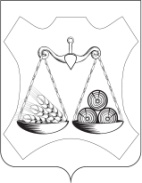 АДМИНИСТРАЦИЯ слободского МУНИЦИПАЛЬНОГО района КИРОВСКОЙ ОБЛАСТИПОСТАНОВЛЕНИЕг. СлободскойВ соответствии с Решением Слободской районной Думы                             от 18.12.2020 № 56/597 «Об утверждении бюджета Слободского района на 2020 год и плановый период 2021 и 2022 годов», постановления администрации Слободского района от 02.08.2016 № 1043 «О разработке, реализации и оценке эффективности реализации муниципальных программ Слободского района», Администрация Слободского района ПОСТАНОВЛЯЕТ:	1.   Внести в постановление администрации Слободского района от  14.11.2019 № 1868 «Об утверждении муниципальной программы «Развитие коммунальной и жилищной инфраструктуры в Слободском районе»                            на 2020 -2025 следующие изменения:	1.1.	Паспорт Муниципальной программы утвердить в новой редакции согласно приложению № 1.		1.2. Приложение № 5 «Ресурсное обеспечение реализации муниципальной программы» изложить в новой редакции согласно приложению № 2.         	 2. Опубликовать постановление в официальном бюллетене органов местного самоуправления Слободского района и информационно-телекоммуникационной сети «Интернет».	 3.  Контроль за выполнением постановления возложить на заместителя главы администрации  района по  вопросам  жизнеобеспечения          Ильиных А.Н.Глава Слободского района                                                                         В.А. Хомяков___________________________________________________________________ПОДГОТОВЛЕНОСОГЛАСОВАНОПриложение №1    УТВЕРЖДЕНпостановлением администрации Слободского районаот   30.12.2020     № 1574ПАСПОРТМуниципальной программы Слободского района «Развитие коммунальной  и жилищной инфраструктуры в Слободском районе»Приложение №2    УТВЕРЖДЕНпостановлением администрации Слободского районаот 30.12.2020	№ 1574              	    Ресурсное обеспечение реализации муниципальной программы за счет всех источников финансирования30.12.2020№1574О внесении изменений в постановление администрации Слободского района от 14.11.2019  № 1868Ведущий специалист управления муниципального хозяйстваА.А. НиконоваЗаместитель главы администрации района по вопросам жизнеобеспеченияА.Н. ИльиныхЗаместитель главы администрации района, начальник финансового управленияИ.Н. ЗоринаНачальник управления муниципального хозяйстваС.А. ЧерепановаЗаведующая отделом централизованной бухгалтерии - главный бухгалтер Е.В. ШишкинаУправляющий деламиЛ.С. УшаковаЗаместитель начальника управления делами, юристН.В. ЧеглаковРазослать:в дело - 2,  Бухгалтерия – 1, УМХ – 1. Всего: 4 экз.  Ответственный исполнитель муниципальной программыУправление муниципального хозяйства администрации Слободского района;Отдел градостроительства и землеустройства администрации Слободского района.Соисполнители муниципальной программыРесурсоснабжающие предприятия Слободского района;Администрации городского и сельских поселений Слободского района.Наименование подпрограммотсутствуютЦель муниципальной программыОбеспечение модернизации объектов коммунальной инфраструктуры, реализация программ по переселению граждан из аварийного жилищного фонда.Рациональное планирование территории, обеспечение населения доступными и качественными условиями жизнедеятельностиЗадачи муниципальной программы- модернизация и (или) строительство объектов и систем коммунальной инфраструктуры в Слободском  районе; - переселение граждан из аварийного жилищного фонда, признанного непригодным для проживания;- увеличение количества земельных участков, сформированных для строительства.- увеличение доли освоенных земельных участков.Целевые показатели эффективности реализации муниципальной программы- количество модернизированных и (или) построенных объектов и систем коммунальной инфраструктуры в Слободском  районе; - количество граждан, переселенных из аварийного жилищного фонда, признанного непригодным для проживания; -удовлетворенность граждан качеством коммунальных услуг;-количество установленных  общедомовых приборов учета в многоквартирных домах;- количество земельных участков, сформированных для строительства;- доля освоенных земельных участков, сформированных для жилищного строительства.Этапы и сроки реализации муниципальной программы2020 - 2025 годы, разделение на этапы не предусмотреноОбъем финансового обеспечения муниципальной программыОбъем финансирования всего 187254,4 тыс. руб.в том числе:средства федерального бюджета:        44293,7 тыс. руб.- средства областного бюджета:          24148,4 тыс. руб.- средства районного бюджета: 34499,36 тыс.руб.- средства бюджета сельских поселений: 0    руб.- средства внебюджетных источников:  0  руб.-модернизация и (или) строительство объектов и систем коммунальной инфраструктуры в Слободском  районе  7 объектов; -  переселение граждан из аварийного жилищного фонда, признанного непригодным для проживания 2020-2021г.г. 81 человека;2022- 74 человека;2023- 65 человек.-повышение удовлетворенности граждан качеством коммунальных услуг до 87%.-количество установленных  общедомовых приборов учета в многоквартирных домах –10 единиц.-увеличение количества сформированных для жилищного строительства до 18 тыс. земельных участков.- доля освоенных земельных участков, сформированных для жилищного строительства до 78%.- изготовление проекта «реконструкция системы водоснабжения Вахрушевского городского поселения Слободского района Кировской области»СтатусНаименование мероприятияИсточникфинансированияОбъем финансирования по годам, тыс. руб. Объем финансирования по годам, тыс. руб. Объем финансирования по годам, тыс. руб. Объем финансирования по годам, тыс. руб. Объем финансирования по годам, тыс. руб. Объем финансирования по годам, тыс. руб. Объем финансирования по годам, тыс. руб. СтатусНаименование мероприятияИсточникфинансирования202020212022202320242025итого12345678910Муниципальная программа «Развитие жилищно - коммунальной инфраструктуры, в Слободском районе» на 2020-2025 г.г.всего58783,444158,084313,0ххххМуниципальная программа «Развитие жилищно - коммунальной инфраструктуры, в Слободском районе» на 2020-2025 г.г.федеральный бюджет18143,826149,9хххххМуниципальная программа «Развитие жилищно - коммунальной инфраструктуры, в Слободском районе» на 2020-2025 г.г.областной бюджет15498,08650,4хххххМуниципальная программа «Развитие жилищно - коммунальной инфраструктуры, в Слободском районе» на 2020-2025 г.г.местный бюджет25141,669357,7хххххМуниципальная программа «Развитие жилищно - коммунальной инфраструктуры, в Слободском районе» на 2020-2025 г.г.бюджеты сельских поселенийхххххххОтдельное мероприятиеЗакупка каменного угля для обеспечения нормативного запаса топливаОтдельное мероприятиеЗакупка каменного угля для обеспечения нормативного запаса топливаобластной бюджетххххххОтдельное мероприятиеЗакупка каменного угля для обеспечения нормативного запаса топливаместный бюджет22661,09080,0хххххОтдельное мероприятие.Финансовое обеспечение мероприятий по переселению граждан из аварийного жилищного фонда, признанного непригодным для проживания в Слободском районефедеральный бюджет18143,826149,9хххххОтдельное мероприятие.Финансовое обеспечение мероприятий по переселению граждан из аварийного жилищного фонда, признанного непригодным для проживания в Слободском районеобластной бюджет164,98650,4хххххОтдельное мероприятие.Финансовое обеспечение мероприятий по переселению граждан из аварийного жилищного фонда, признанного непригодным для проживания в Слободском районеместный бюджетхххххххОтдельное мероприятие.Финансовое обеспечение мероприятий по переселению граждан из аварийного жилищного фонда, признанного непригодным для проживания в Слободском районебюджет сельских поселенийхххххххОтдельное мероприятиеТО и ремонт внутридомового газового оборудованияместный бюджет50,05Отдельное мероприятиеПодключение объектов капитального строительства БМК к сети газораспределения местный бюджет14,9Отдельное мероприятиеУслуга по согласованию проектной документации газораспределительной системы объекта Заказчика «БМК, мощностью 2,0 МВт»местный бюджет10,45Отдельное мероприятие.Выполнение работ по строительству блочно - модульной котельной тепловой мощностью 2,0 МВт расположенной  в         с. Шестаково, Слободского района, Кировской области.федеральный бюджетхххххххОтдельное мероприятие.Выполнение работ по строительству блочно - модульной котельной тепловой мощностью 2,0 МВт расположенной  в         с. Шестаково, Слободского района, Кировской области.областной бюджет4503,709ххххххОтдельное мероприятие.Выполнение работ по строительству блочно - модульной котельной тепловой мощностью 2,0 МВт расположенной  в         с. Шестаково, Слободского района, Кировской области.местный бюджет45,55ххххххОтдельное мероприятие.Оказание услуг по проектированию блочно модульной котельной в дер. Стулово, Слободского района, Кировской области.федеральный бюджетхххххххОтдельное мероприятие.Оказание услуг по проектированию блочно модульной котельной в дер. Стулово, Слободского района, Кировской области.областной бюджет2051,294ххххххОтдельное мероприятие.Оказание услуг по проектированию блочно модульной котельной в дер. Стулово, Слободского района, Кировской области.местный бюджет20,72ххххххОтдельное мероприятиеОказание услуг по осуществлению строительного контроля на объекте «выполнение работ по строительству блочно - модульной котельной в с. Шестаково»федеральный бюджетхххххххОтдельное мероприятиеОказание услуг по осуществлению строительного контроля на объекте «выполнение работ по строительству блочно - модульной котельной в с. Шестаково»областной бюджет48,897ххххххОтдельное мероприятиеОказание услуг по осуществлению строительного контроля на объекте «выполнение работ по строительству блочно - модульной котельной в с. Шестаково»местный бюджет0,49ххххххОтдельное мероприятие.Поставка блочно- модульной котельной в дер. Стулово Слободского района, Кировской областифедеральный бюджетхххххххОтдельное мероприятие.областной бюджетхххххххОтдельное мероприятие.местный бюджетхххххххОтдельное мероприятие.бюджет сельских поселенийхххххххОтдельное мероприятие.Оказание услуг по проектированию «Реконструкция системы водоснабжения Вахрушевского городского поселения Слободского района Кировской области» Федеральный проект «Чистая вода»федеральный бюджетххххххОтдельное мероприятие.областной бюджет6932,0х84313,0ххххОтдельное мероприятие.местный бюджетххххххОтдельное мероприятие.бюджет сельских поселенийхххххххОтдельное мероприятие Капитальный ремонт водогреных котлов №1, №2 марки КВНП-1,0 в котельной № 4 д. Стулово, Слободского районафедеральный бюджетхОтдельное мероприятие областной бюджет641,1Отдельное мероприятие местный бюджет34,9Отдельное мероприятие бюджет сельских поселенийхОтдельное мероприятиеВзносы на капитальный ремонт многоквартирных домовместный бюджет585,5100,0Отдельное мероприятиеПокупка материалов  для ресурсоснабжающих организаций федеральный бюджетхобластной бюджетхместный бюджет930,0бюджет сельских поселенийхОтдельное мероприятие Выполнение мероприятий, связанных с подготовкой к пуску газа на распределительных газопроводах , 1 -ый пусковой комплекс распределительный газопровод в д. Стулово  Слободского района.федеральный бюджетОтдельное мероприятие Выполнение мероприятий, связанных с подготовкой к пуску газа на распределительных газопроводах , 1 -ый пусковой комплекс распределительный газопровод в д. Стулово  Слободского района.областной бюджет1156,1Отдельное мероприятие Выполнение мероприятий, связанных с подготовкой к пуску газа на распределительных газопроводах , 1 -ый пусковой комплекс распределительный газопровод в д. Стулово  Слободского района.местный бюджет11,7Отдельное мероприятие Реализация мероприятий, связанных с исполнением решений судафедеральный бюджетОтдельное мероприятие Реализация мероприятий, связанных с исполнением решений судаобластной бюджетОтдельное мероприятие Реализация мероприятий, связанных с исполнением решений судаместный бюджет779,4Отдельное мероприятиеМежбюджетные трансферты на реализацию проекта ППМИ ремонт наружного водоснабжения п. Летский Рейд.федеральный бюджетОтдельное мероприятиеМежбюджетные трансферты на реализацию проекта ППМИ ремонт наружного водоснабжения п. Летский Рейд.областной бюджетОтдельное мероприятиеМежбюджетные трансферты на реализацию проекта ППМИ ремонт наружного водоснабжения п. Летский Рейд.местный бюджет177,7